FOR WRITTEN REPLYQUESTION 3017NATIONAL ASSEMBLY36/1/4/1(201800292)DATE OF PUBLICATION IN INTERNAL QUESTION PAPER: 19 OCTOBER 2018 (INTERNAL QUESTION PAPER NO 33-2018)3017. Mr P van Dalen (DA) to ask the Minister of Police:What number of (a) murders were reported at the Germiston Police Station in the (i) 2015-16, (ii) 2016-17 and (iii) 2017-18 financial years and (b) of the specified murders resulted in a successful conviction;what number of (a) women and (b) children were murder victims?REPLY:NW3331E(1)(a)(i)(ii)(iii) The number of murders, which were reported at the Germiston Police Station, is as follows:(1)(b) The number of murders, which resulted in successful convictions, is as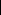 (2)(a)(b) The number of women and children, who were murder victims, is as follows: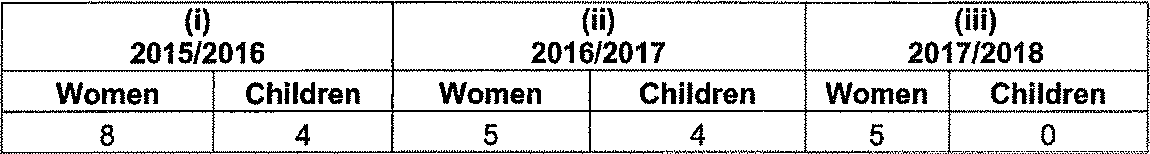 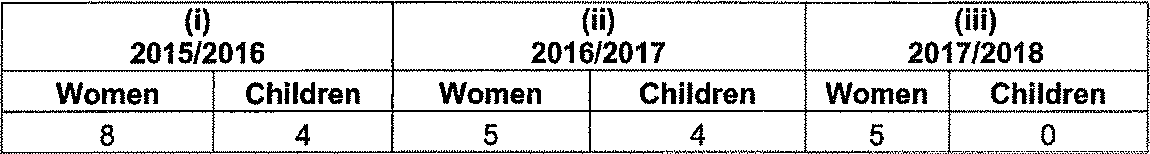 Reply to question 3017 recommended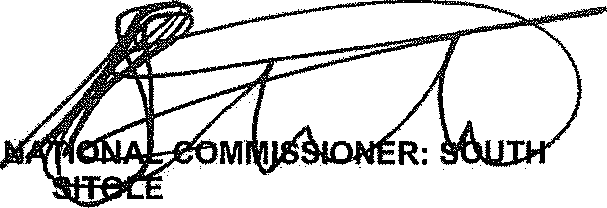 KJ	(SOEG)Date:	ytI18 *»* › ›Reply to question 3017 approved/n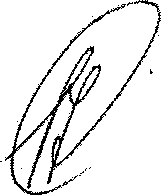 MINISTER OF POLICE BH CELE, MP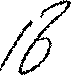 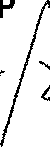 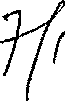 Date:	[[GENERAL AFRICAN POLICE SERVICE 	   2015/20162016/20172017/20184845552015/20162015/20162016/20172016/20172017/2 182017/2 18CASNumberConvictionCASNumberConvictionCASNumberConviction648/05/201515 yearsimprisonmen t650/05/20163 yearsimprisonmen tNoneNot applicable571/06/20153 yearsimprisonmen t160/08/2016Lifeimprisonmen tNoneNot applicable454/01/201615 yearsimprisonment753/12/201615 yearsimprisonmentNoneNot applicable